References:  Hinkle & Cheever. (2018). Bruner & Suddarth’s Textbook of Medical-Surgical Nursing. 14th Edition; Lewis, Dirksen, Heitkemper, & Bucher. (2014). Medical-Surgical Nursing: Assessment and Management of Clinical Problems, 9th Edition; WebMD, 2014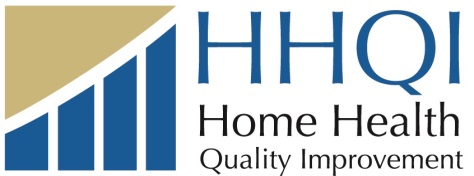 GREEN ZONEALL CLEAR (GOAL)Your comfort level is _____ 
(0 - 10 scale where 0 = no pain and 10 = worse pain ever had) You are able to do basic activities and rest comfortablyYou do not have any new pain If you’re taking opioid pain medication, your bowels are moving at least every 2 - 3 daysDoing Great!You are managing your pain at an acceptable level for youActions:Continue your medicines as orderedContinue _____________(ice, heat, therapy, etc.) along with your medicinesKeep all doctor visitsContinue regular exercise as prescribed YELLOW ZONECAUTION (WARNING)If you have any of the following:Pain that is not at your comfort level with your usual treatmentsYou are not able to do basic activities or rest comfortablyNew pain you have never had beforeIf you are taking opioid medication, your bowels have not moved in 2 - 3 daysYou are sleeping more than usualYou feel sick at your stomachYou cannot take your medicineAct Today!Your pain control plan may need to be changedActions:Call your home health nurse (agency’s phone number)Or call your doctor(doctor’s phone number)RED ZONEEMERGENCYYou cannot get any relief from your usual treatmentsYou have new, severe painIf you are taking opioid pain medication, your bowels have not moved for more than 3 daysYou are extremely sleepyYou are throwing upYou are confusedAct NOW!You or your  family  need to call your nurse or doctor right away Actions:Call your home health nurse (agency’s phone number)OR call your doctor right away (doctor’s phone number)